حضرات السادة والسيدات،تحية طيبة وبعد،1	حدد الاتحاد الدولي للاتصالات (ITU) هدفاً استراتيجياً يتمثل في دعم التحول الرقمي، اعترافاً بأهمية التكنولوجيات الرقمية في دفع النمو الاقتصادي والتنمية الاجتماعية والاستدامة. وللمساعدة في تحقيق هذا الهدف الاستراتيجي، ينظم الاتحاد، بالتعاون مع منظمات ووكالات أخرى تابعة للأمم المتحدة، سلسلة من الحلقات الدراسية الإلكترونية بشأن التحول الرقمي. وتسعى هذه السلسلة من الحلقات الدراسية الإلكترونية إلى مناقشة المواضيع الناشئة ذات الصلة بالتحول الرقمي، وتيسير التعاون بين أصحاب المصلحة، واستكشاف دور التقييس في العملية. وتبين سلسلة الحلقات الدراسية الإلكترونية التزام الاتحاد بتسريع التحول الرقمي على الصعيد العالمي وتعمل أيضاً كمنصة جديدة لتسليط الضوء على أحدث أعمال ونتائج لجان دراسات قطاع تقييس الاتصالات، بما في ذلك لجنة الدراسات 20 لقطاع تقييس الاتصالات "إنترنت الأشياء (IoT) والمدن والمجتمعات الذكية (SC&C)).2	وتتمثل أهداف هذه الحلقات في ما يلي:-	تباحث الدور المتزايد للتحول الرقمي في دفع الابتكار والنمو المستدام والشمول؛-	تعزيز التحول الرقمي بطريقة شاملة في جميع القطاعات؛-	مناقشة دور المعايير في تسريع التحول الرقمي.3	وستعرض الحلقات الدروس المستفادة من أصحاب المصلحة وستوفر منصة لعرض معايير الاتحاد ومبادئه التوجيهية ومنشوراته. ومن المخطط عقد الحلقات التالية:أ )	من المخطط أن تُعقد حلقة بشأن التحول الرقمي للتنقل: تمهيد الطريق للسلامة على الطرق في 14 يونيو 2023. وستتباحث الحلقة التطبيق الحالي للتكنولوجيات الحديثة مثل الذكاء الاصطناعي (IA) وإنترنت الأشياء (IoT) والتوائم الرقمية في تعزيز مختلف مستويات القيادة الذاتية التي حددتها جمعية مهندسي السيارات (SAE)، ما سيؤدي إلى تغيير تحويلي في مجال التنقل الذكي.ب)	ومن المخطط أن تُعقد حلقة بشأن التحول الرقمي للاختبار: منصات الاختبار المتحدة كخدمة في 21 يونيو 2023. وستجيب على سؤال رئيسي حول ما إذا كان من الممكن أن تنتقل أنشطة الاختبار إلى البيئات الافتراضية وما إذا كان الاختبار كخدمة قائمة على منصات الاختبار المتحدة يمكن أن يسهل تمكين تسويق أسرع للمنتجات والخدمات. وستتباحث الحلقة أيضاً النظام الإيكولوجي الحديث لمنصات الاختبار، بما في ذلك حالات الاستعمال القائمة وتوضح كيف يمكن لإطار منصات الاختبار المتحدة المحدد في التوصية ITU-T Q.4068 أن يساعد في مواجهة هذا التحدي.ج)	ومن المخطط أن تُعقد حلقة بشأن الاستخدام الأخلاقي للتكنولوجيا من أجل الحيوانات: هل التحول الرقمي عادل في مجالي تربية الحيوانات والحفاظ على التنوع البيولوجي في 26 يوليو 2023. وستسعى هذه الحلقة إلى الإجابة على السؤال التالي: كيف تؤثر إجراءاتنا في العصر الرقمي على الكائنات الحية غير البشرية؟ وكيف يمكننا ضمان الاستخدام الأخلاقي للتكنولوجيات الناشئة مثل الذكاء الاصطناعي والتوائم الرقمية في الزراعة والحفاظ على التنوع البيولوجي؟د )	ومن المخطط أن تُعقد حلقة بشأن عصر الشيخوخة الصحية: دور التكنولوجيات الرقمية في 22 أغسطس 2023. ويمثل العقد المقبل فرصة فريدة للاستفادة من التكنولوجيات الرقمية لتعزيز الشيخوخة الصحية. وفي هذه الحلقة الدراسية الإلكترونية، سنستكشف الدور الذي تؤديه التكنولوجيات الرقمية في تعزيز الشيخوخة الصحية ومناقشة كيف يمكن لهذه التكنولوجيات تمكين الاستراتيجيات الخاصة بالعلاج والوقاية ومساعدة الناس على عيش حياة أفضل لفترة أطول. ھ(	ومن المخطط أن تُعقد حلقة بشأن ChatGPT: مخاطر ومزايا الذكاء الاصطناعي التوليدي في المدن في 4 سبتمبر 2023. وستستكشف هذه الحلقة التطبيق المتزايد للذكاء الاصطناعي التوليدي في المدن مع التطرق إلى كيفية تحقيق التوازن بين القضايا الأخلاقية والشفافية التي تدور حول هذه التكنولوجيا عبر مختلف القطاعات بما في ذلك الصحة والتعليم.و)	ومن المخطط أن تُعقد حلقة بشأن السياحة الرقمية: سد الفجوة بين المجتمعات والوجهات المقصودة في 27 سبتمبر 2023. وستستكشف هذه الحلقة أثر التكنولوجيات الناشئة على السياحة في المدن، مع التأكيد أيضاً على الاستراتيجيات الرئيسية المطلوبة لكي تستخدم المدن التكنولوجيات الرقمية لتحسين جودة الخدمات المقدمة للسياح وتقليل وقت وتكلفة الخدمات المتعلقة بالسياحة.ز)	ومن المخطط أن تُعقد حلقة بشأن "تشكيل" الميتافيرس لتسريع التحول الرقمي: ما الذي أصبح خارج الموضة في 2 أكتوبر 2023. وستقدم هذه الحلقة رؤى بشأن الطريقة التي تتبنى بها صناعة الموضة الآن الميتافيرس لتحسين العمليات الحالية في مجال الأعمال والبيع بالتجزئة وتجارب العملاء عبر سلاسل القيمة الخاصة بهم.ح)	ومن المخطط أن تُعقد حلقة بشأن الحد من مخاطر الكوارث في عصر التحول الرقمي في 13 أكتوبر 2023. وستعزز هذه الحلقة اتخاذ القرارات القائمة على الأدلة بشأن استراتيجيات الحد من مخاطر الكوارث من خلال اعتماد تكنولوجيات مثل الذكاء الاصطناعي وإنترنت الأشياء والتوائم الرقمية وحتى الميتافيرس.ط)	ومن المخطط أن تُعقد حلقة بشأن اليوم العالمي للمدن: التحول الرقمي من أجل حياة حضرية أفضل في 31 أكتوبر 2023. وستستكشف هذه الحلقة كيف يمكن للتحول الرقمي أن يساعد على تحسين قدرة المدن على التكيف والتطور لتسهيل تقديم وسائل الراحة مع تعزيز كفاءة العمليات.ي)	ومن المخطط أن تُعقد حلقة بشأن التحول الرقمي في صناعة الأدوية في 14 نوفمبر 2023. وستستكشف هذه الحلقة التحول الأساسي الذي شهدته صناعة الأدوية بعد جائحة فيروس كورونا (COVID-19)، مع انتقال العالم من عمليات سلسلة القيمة الصيدلانية التقليدية إلى التحول الرقمي لتلبية احتياجاته الطبية.ك)	ومن المخطط أن تُعقد حلقة بشأن المنجزات في مجال المباني: التقاء التكنولوجيا الذكية للتحول الرقمي والاستدامة في المدن في 28 نوفمبر 2023. وستعرض هذه الحلقة الموارد الهامة المتاحة لدعم التحول الرقمي المستدام في قطاع البناء لتسهيل كفاءة الموارد من خلال الاستفادة من التكنولوجيات الناشئة.ل)	ومن المخطط أن تُعقد حلقة بشأن تسخير التحول الرقمي للتصنيع الذكي في 12 ديسمبر 2023. وستمعن هذه الحلقة النظر في الطبيعة المعقدة للتحول الرقمي في سياق التصنيع مع دراسة الاتجاهات المتعلقة بطلبات العملاء والمنافسة في السوق، لتحسين فهم الفوائد والمخاطر المرتبطة بالعملية.4	وباب المشاركة في الحلقات مفتوح أمام الدول الأعضاء في الاتحاد وأعضاء القطاعات والمنتسبين والمؤسسات الأكاديمية وأمام أي شخص من بلد عضو في الاتحاد يرغب في المساهمة في العمل. ويشمل ذلك الأفراد الذين هم أعضاء في منظمات دولية وإقليمية ووطنية. والمشاركة في الحلقات مجانية.5	وستتاح المعلومات المتعلقة بهذه الحلقات، بما في ذلك مشروع البرنامج والمتحدثون ورابط التسجيل في الصفحة الإلكترونية للحلقة المعنية في صفحة الاستقبال الرئيسية في العنوان: https://www.itu.int/cities/standards4dt/.وسيتم تحديث هذه المواقع الإلكترونية بانتظام كلما توفرت معلومات جديدة أو معدَّلة. ويُرجى من المشاركين المواظبة على زيارة الصفحة الإلكترونية للحلقات للاطلاع على أحدث المعلومات.6	والتسجيل عبر الإنترنت إلزامي لجميع المشاركين. وسيتاح المزيد من المعلومات بشأن التسجيل في الصفحة الرئيسية لسلسلة الحلقات الدراسية الإلكترونية.7	جميع الحلقات السابقة من سلسلة الحلقات الدراسية الإلكترونية هذه متاحة في صفحة الاستقبال الرئيسية هنا.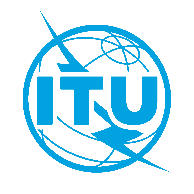 الاتحـاد الدولـي للاتصـالاتمكتب تقييس الاتصالاتجنيف، 8 مايو 2023المرجع:TSB Circular 97إلى:-	إدارات الدول الأعضاء في الاتحاد؛-	أعضاء قطاع تقييس الاتصالات بالاتحاد؛-	المنتسبين إلى قطاع تقييس الاتصالات؛-	الهيئات الأكاديمية المنضمة إلى الاتحادالهاتف:+41 22 730 6301إلى:-	إدارات الدول الأعضاء في الاتحاد؛-	أعضاء قطاع تقييس الاتصالات بالاتحاد؛-	المنتسبين إلى قطاع تقييس الاتصالات؛-	الهيئات الأكاديمية المنضمة إلى الاتحادالفاكس:+41 22 730 5853إلى:-	إدارات الدول الأعضاء في الاتحاد؛-	أعضاء قطاع تقييس الاتصالات بالاتحاد؛-	المنتسبين إلى قطاع تقييس الاتصالات؛-	الهيئات الأكاديمية المنضمة إلى الاتحادالبريد الإلكتروني:digitaltransformation@itu.intنسخة إلى:-	رؤساء لجان الدراسات ونوابهم؛-	مدير مكتب تنمية الاتصالات؛-	مدير مكتب الاتصالات الراديويةالموضوع:سلسلة الحلقات الدراسية الإلكترونية بشأن التحول الرقمي
(اجتماعات افتراضية بالكامل)سلسلة الحلقات الدراسية الإلكترونية بشأن التحول الرقمي
(اجتماعات افتراضية بالكامل)وتفضلوا بقبول فائق التقدير والاحترام.سيزو أونوي
مدير مكتب تقييس الاتصالات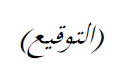 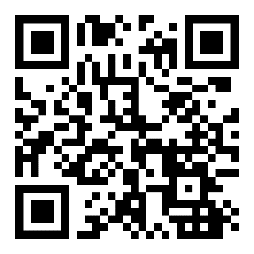 وتفضلوا بقبول فائق التقدير والاحترام.سيزو أونوي
مدير مكتب تقييس الاتصالاتسلسلة الحلقات الدراسية الإلكترونية بشأن التحول الرقمي